ФЕДЕРАЛЬНОЕ АГЕНТСТВО ЖЕЛЕЗНОДОРОЖНОГО ТРАНСПОРТА Федеральное государственное бюджетное образовательное учреждение высшего профессионального образования«Петербургский государственный университет путей сообщения Императора Александра I»(ФГБОУ ВПО ПГУПС)Кафедра «Железнодорожные станции и узлы»РАБОЧАЯ ПРОГРАММАдисциплины«ОБЩИЙ КУРС ЖЕЛЕЗНЫХ ДОРОГ» (Б1.Б.38)для направления37.03.01 «Психология»,профиль «Психология»Форма обучения – очная, заочнаяСанкт-Петербург2015Рабочая программа рассмотрена и обсуждена на заседании кафедры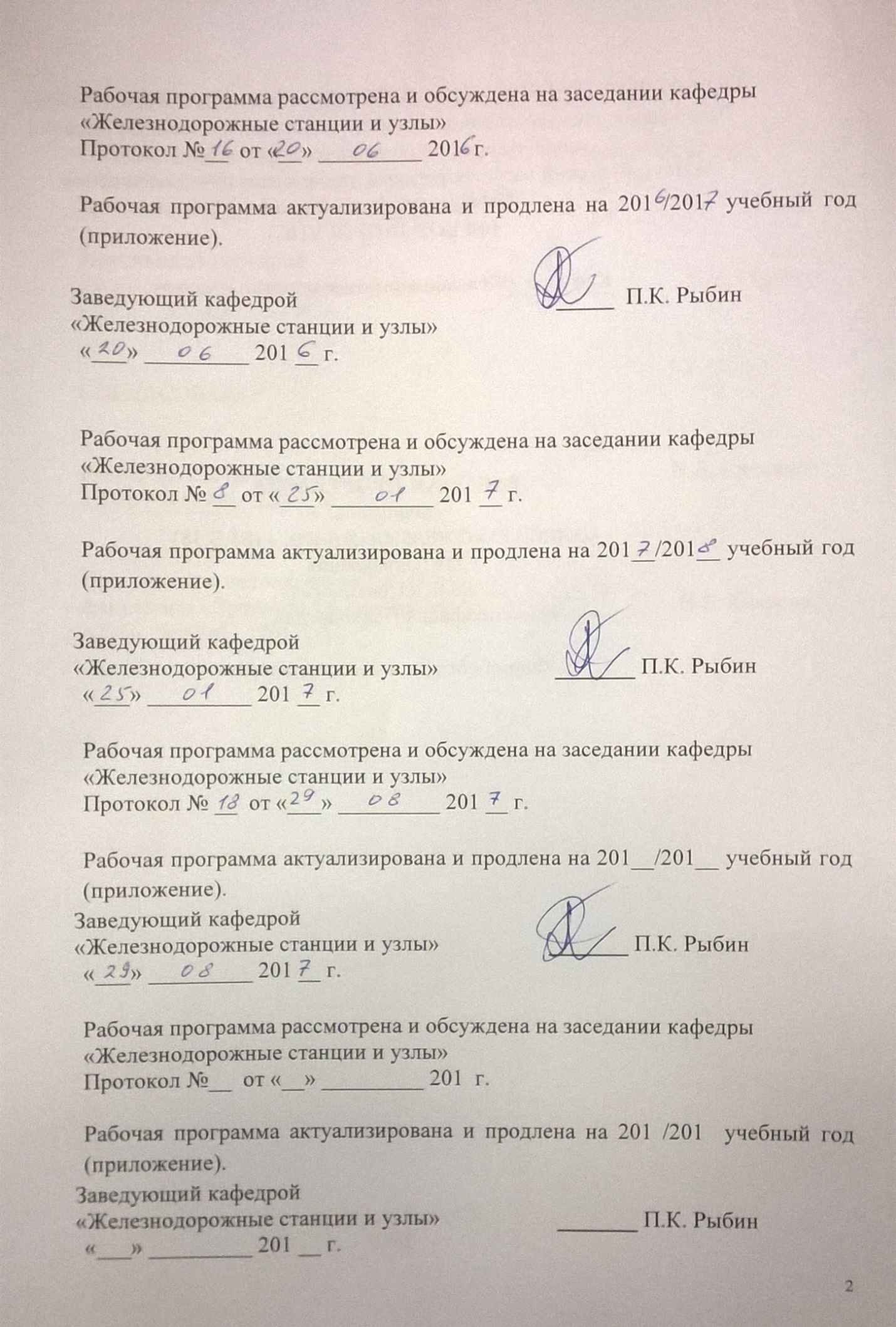 «Железнодорожные станции и узлы»Протокол №__  от «__» _________ 201  г.Рабочая программа актуализирована и продлена на 201 /201  учебный год (приложение).Рабочая программа рассмотрена и обсуждена на заседании кафедры«Железнодорожные станции и узлы»Протокол № __ от «___» _________ 201 __ г.Рабочая программа актуализирована и продлена на 201__/201__ учебный год (приложение).Рабочая программа рассмотрена и обсуждена на заседании кафедры«Железнодорожные станции и узлы»Протокол № __  от «___» _________ 201 __ г.Рабочая программа актуализирована и продлена на 201__/201__ учебный год (приложение).Рабочая программа рассмотрена и обсуждена на заседании кафедры«Железнодорожные станции и узлы»Протокол №__  от «__» _________ 201  г.Рабочая программа актуализирована и продлена на 201 /201  учебный год (приложение).ЛИСТ СОГЛАСОВАНИЙ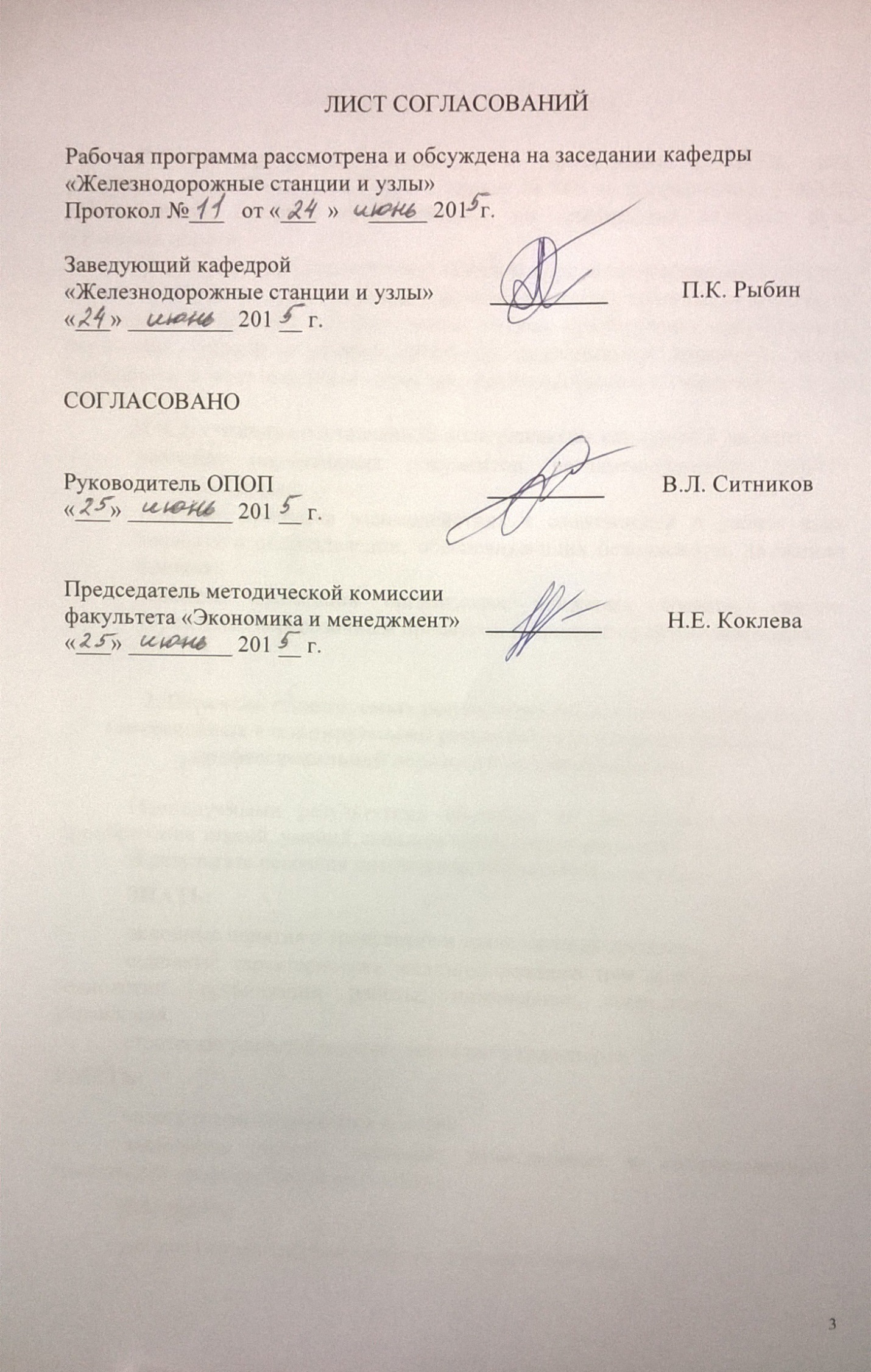 Рабочая программа рассмотрена и обсуждена на заседании кафедры «Железнодорожные станции и узлы»Протокол №___   от «___  »     _____ 201  г.1. Цели и задачи дисциплиныРабочая программа составлена в соответствии с ФГОС ВО, утвержденным «07» августа 2014 г., приказ № 946 по направлению 37.03.01  «Психология», профиль «Психология», по дисциплине «Общий курс железных дорог».Целью изучения дисциплины «Общий курс железнодорожных дорог» является получение представления о железнодорожном транспорте, его месте в единой транспортной системе страны, а также приобретение необходимых первичных знаний о профессиональной деятельности инженера путей сообщения, о всех смежных отраслях железнодорожного транспорта и их взаимосвязи.Для достижения поставленной цели решаются следующие задачи:усвоение нормативных документов, регламентирующих работу железных дорог;усвоение принципа взаимодействия и слаженности в работе всех хозяйств и подразделений, обеспечивающих безопасность движения поездов;усвоение принципов организации движения поездов, систем управления перевозочным процессом и принципов её автоматизации.2. Перечень планируемых результатов обучения по дисциплине, соотнесенных с планируемыми результатами освоения основной профессиональной образовательной программыПланируемыми результатами обучения по дисциплине являются: приобретение знаний, умений, навыков и/или опыта деятельности.В результате освоения дисциплины обучающийся должен:ЗНАТЬ:основные понятия о транспорте и транспортных системах;основные характеристики железнодорожного транспорта, техники и технологии, организации работы, инженерных сооружений, систем управления;стратегию развития железнодорожного транспорта.УМЕТЬ:читать графики движения поездов;выполнять расчеты основных качественных и количественных показателей графика движения поездов;ВЛАДЕТЬ:принципами построения графика движения поездов.Приобретенные знания, умения, навыки и/или опыт деятельности, характеризующие формирование компетенций, осваиваемые в данной дисциплине, позволяют решать профессиональные задачи, приведенные в соответствующем перечне по видам профессиональной деятельности в п. 2.4 основной профессиональной образовательной программы (ОПОП).  Изучение дисциплины направлено на формирование следующих общекультурных компетенций (ОК):способность использовать основы экономических знаний в различных сферах жизнедеятельности (ОК-3);способность использовать основы правовых знаний в различных сферах жизнедеятельности (ОК-4);Изучение дисциплины направлено на формирование следующих профессиональных компетенций (ПК), соответствующих виду профессиональной деятельности, на который ориентирована программа бакалавриата:практическая деятельность:способность к осуществлению стандартных базовых процедур оказания индивиду, группе, организации психологической помощи с использованием традиционных методов и технологий (ПК-3);организационно-управленческая деятельность:способность к проведению работ с персоналом организации с целью отбора кадров и создания психологического климата, способствующего оптимизации производственного процесса (ПК-13);способностью к реализации психологических технологий, ориентированных на личностный рост сотрудников организации и охрану здоровья индивидов и групп (ПК-14).Область профессиональной деятельности обучающихся, освоивших данную дисциплину, приведена в п. 2.1 ОПОП.Объекты профессиональной деятельности обучающихся, освоивших данную дисциплину, приведены в п. 2.2 ОПОП.3. Место дисциплины в структуре основной профессиональной образовательной программыДисциплина «Общий курс железных дорог» (Б1.Б.38) относится к базовой части  и является  обязательной дисциплиной.4. Объем дисциплины и виды учебной работыДля очной формы обучения:Для заочной формы обучения:5. Содержание и структура дисциплины5.1 Содержание разделов дисциплины5.2 Разделы дисциплины и виды занятийДля очной формы обучения:Для заочной формы обучения:6. Перечень учебно-методического обеспечения для самостоятельной работы обучающихся по дисциплине7. Фонд оценочных средств для проведения текущего контроля успеваемости и промежуточной аттестации обучающихся по дисциплинеФонд оценочных средств по дисциплине «Общий курс железных дорог» является неотъемлемой частью рабочей программы и представлен отдельным документом, рассмотренным на заседании кафедры «Железнодорожные станции и узлы» и утвержденным заведующим кафедрой.8. Перечень основной и дополнительной учебной литературы, нормативно-правовой документации и других изданий, необходимых для освоения дисциплины8.1 Перечень основной учебной литературы, необходимой для освоения дисциплиныЖелезные дороги. Общий курс / Учебник [Электронный ресурс] под ред. Ю.И. Ефименко, Электрон. дан. – М.: УМЦ ЖДТ (Учебно – методический центр по образованию на железнодорожном транспорте), 2013,  - 504с. – Режим доступа: http://e.lanbook.com/books/element.php?pl1_id=358498.2 Перечень дополнительной учебной литературы, необходимой для освоения дисциплины            1.	Высокоскоростной железнодорожный транспорт. Общий курс: учебное пособие: в 2 т. / И.П. Киселев и др.; под ред. И.П. Киселева. – Москва : Учебно-методический центр по образованию на железнодорожном транспорте, 2014. – Т. 1. – 307 с.; Т. 2. – 371 с. 8.3 Перечень нормативно-правовой документации, необходимой для освоения дисциплиныПравила технической эксплуатации железных дорог Российской Федерации. – М.: ООО Техинформ, .8.4 Другие издания ,необходимые для освоения дисциплины1.	Разработка графика движения поездов. Методические указания к выполнению упражнения по дисциплине «Общий курс железных дорог». – СПб.: ПГУПС, 2006. – 22 с.9. Перечень ресурсов информационно-телекоммуникационной сети «Интернет», необходимых для освоения дисциплиныЛичный кабинет обучающегося и электронная информационно-образовательная среда.  [Электронный  ресурс].  – Режим доступа:http://sdo.pgups.ru/ (для доступа к полнотекстовым документам требуется авторизация).Электронно-библиотечная система ЛАНЬ [Электронный ресурс]. Режим доступа:  https://e.lanbook.com/books — Загл. с экрана.Электронная библиотека онлайн «Единое окно к образовательным ресурсам» [Электронный ресурс]. Режим доступа: http://window.edu.ru, свободный. — Загл. с экрана.Электронно-библиотечная система ibooks.ru [Электронный ресурс]. Режим доступа:  http://ibooks.ru/ — Загл. с экрана.Правительство Российской Федерации. Интернет-портал [Электронный ресурс]. Режим доступа: http://www.government.ru, свободный. — Загл. с экрана.Российская газета   - официальное издание для документов Правительства РФ [Электронный ресурс]. Режим доступа: http://www.rg.ru, свободный. — Загл. с экрана.Страница кафедры «Железнодорожные станции и узлы» в социальной сети «Вконтакте» (https://vk.com/club11411351).Железнодорожный сайт «СЦБИСТ» (http://scbist.com).10. Методические указания для обучающихся по освоению дисциплины. Порядок изучения дисциплины следующий:Освоение разделов дисциплины производится в порядке, приведенном в разделе 5 «Содержание и структура дисциплины». Обучающийся должен освоить все разделы дисциплины с помощью учебно-методического обеспечения, приведенного в разделах 6, 8 и 9 рабочей программы. Для формирования компетенций обучающийся должен представить выполненные типовые контрольные задания или иные материалы, необходимые для оценки знаний, умений, навыков и (или) опыта деятельности, предусмотренные текущим контролем (см. фонд оценочных средств по дисциплине).По итогам текущего контроля по дисциплине, обучающийся должен пройти промежуточную аттестацию (см. фонд оценочных средств по дисциплине).11. Перечень информационных технологий, используемых при осуществлении образовательного процесса по дисциплине, включая перечень программного обеспечения и информационных справочных системПеречень информационных технологий, используемых при осуществлении образовательного процесса по дисциплине:технические средства (компьютер/ноутбук, проектор/интерактивная доска, наборы демонстрационного оборудования);методы обучения с использованием информационных технологий (демонстрация мультимедийных материалов);использование электронных ресурсов (см. раздел 9 Рабочей программы)Дисциплина обеспечена необходимым комплектом лицензионного программного обеспечения, установленного на технических средствах, размещенных в специальных помещениях и помещениях для самостоятельной работы в соответствии с утвержденными расписаниями учебных занятий, консультаций, текущего контроля и промежуточной аттестации, самостоятельной работы. Перечень лицензионного программного обеспечения и информационных справочных систем приведены в Паспортах аудиторий/помещений.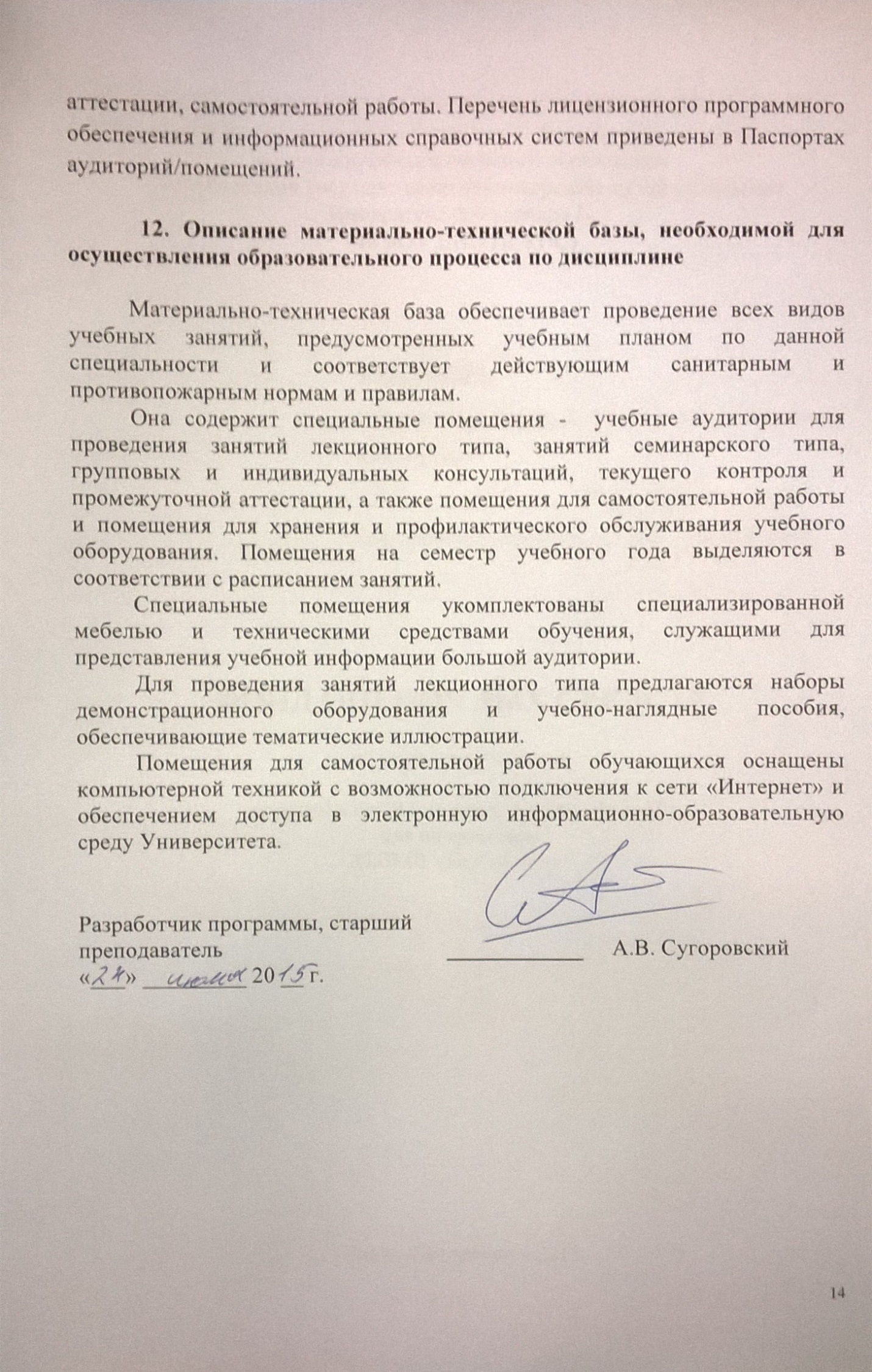 12. Описание материально-технической базы, необходимой для осуществления образовательного процесса по дисциплинеМатериально-техническая база обеспечивает проведение всех видов учебных занятий, предусмотренных учебным планом по данной специальности и соответствует действующим санитарным и противопожарным нормам и правилам.Она содержит специальные помещения -  учебные аудитории для проведения занятий лекционного типа, занятий семинарского типа, групповых и индивидуальных консультаций, текущего контроля и промежуточной аттестации, а также помещения для самостоятельной работы и помещения для хранения и профилактического обслуживания учебного оборудования. Помещения на семестр учебного года выделяются в соответствии с расписанием занятий.Специальные помещения укомплектованы специализированной мебелью и техническими средствами обучения, служащими для представления учебной информации большой аудитории.Для проведения занятий лекционного типа предлагаются наборы демонстрационного оборудования и учебно-наглядные пособия, обеспечивающие тематические иллюстрации.Помещения для самостоятельной работы обучающихся оснащены компьютерной техникой с возможностью подключения к сети «Интернет» и обеспечением доступа в электронную информационно-образовательную среду Университета.Заведующий кафедрой «Железнодорожные станции и узлы»_____  П.К. Рыбин«___» _________ 201 __ г.Заведующий кафедрой «Железнодорожные станции и узлы»_______ П.К. Рыбин«___» _________ 201 __ г.Заведующий кафедрой «Железнодорожные станции и узлы»_______ П.К. Рыбин«___» _________ 201 __ г.Заведующий кафедрой «Железнодорожные станции и узлы»_______ П.К. Рыбин«___» _________ 201 __ г.Заведующий кафедрой «Железнодорожные станции и узлы»__________П.К. Рыбин«___» _________ 201 __ г.СОГЛАСОВАНОРуководитель ОПОП__________В.Л. Ситников«___» _________ 201 __ г.Председатель методической комиссии факультета «Экономика и менеджмент»__________Н.Е. Коклева«___» _________ 201 __ г. Вид учебной работыВсего часовСеместр Вид учебной работыВсего часовIКонтактная работа (по видам учебных занятий)В том числе:лекции (Л)практические занятия (ПЗ)лабораторные работы (ЛР)361818-361818-Самостоятельная работа (СРС) (всего)3636Контроль--Форма контроля знанийЗЗОбщая трудоемкость: час / з.е.72/272/2Вид учебной работыВсего часовКурсВид учебной работыВсего часовIКонтактная работа (по видам учебных занятий)В том числе:лекции (Л)практические занятия (ПЗ)лабораторные работы (ЛР)844-844-Самостоятельная работа (СРС) (всего)6060Контроль44Форма контроля знанийКЛР, ЗКЛР, ЗОбщая трудоемкость: час / з.е.72/272/2№ п/пНаименование раздела дисциплиныСодержание раздела1Общие сведения о железнодорожном транспортеХарактеристика железнодорожного транспорта и его место в единой транспортной системе. Основные показатели работы транспорта.Виды транспорта, их особенности и сферы применения. Краткие сведения об истории железнодорожного транспорта.Понятие о комплексе основных железнодорожных устройств и хозяйств. Структура управления железнодорожным транспортом. Основные нормативные документы, определяющие взаимодействие в работе железных дорог и безопасность движения поездов.Габариты на железных дорогах и основные габаритные расстояния. Особенности перевозки негабаритных грузов.Понятие о категориях железнодорожных линий. Основные сведения о трассе, плане и продольном профиле линии и их основных элементах. Общие принципы и стадии проектирования железных дорог. Экономические и технические изыскания. Принципы выбора проектных решений. Краткие сведения об организации строительства железной дороги, временной эксплуатации и сдаче её в постоянную эксплуатацию.2Путь и путевое хозяйствоЗначение пути и путевого хозяйства в системе железнодорожного транспорта и требования ПТЭ к ним. Основные элементы пути. Нижнее строение пути. Земляное полотно, его назначение и требования к нему. Типовые поперечные профили  насыпи  и выемки. Водоотводные устройства. Деформации земляного полотна.Искусственные сооружения, их виды и назначение. Мосты, их классификация, основные элементы и параметры.Назначение верхнего строения пути и его типы. Балластный слой. Шпалы, их назначение, типы и размеры. Рельсы и рельсовые скрепления, противоугоны.Бесстыковой путь, его преимущества, особенности устройства и содержания. Требования к верхнему строению пути для высоко-скоростного движения поездов.Устройство рельсовой колеи, требования ПТЭ к ширине колеи и расположению рельсов по уровню. Особенности устройства рельсовой колеи в кривых участках пути.Соединения и пересечения путей. Устройство стрелочных переводов, их основные параметры и размеры. Взаимное расположение стрелочных переводов.Задачи путевого хозяйства. Классификация и организация производства путевых работ. Основные машины и механизмы для производства путевых работ.3Электроснабжение железных дорогСхема электроснабжения железных дорог. Системы тока и величина напряжения в контактной сети. Преимущества электрической тяги на переменном токе. Особенности конструкции контактной сети. Требования к верхнему строению пути на электрифицированных линиях.4Подвижной состав. Локомотивное и вагонное хозяйстваОбщие сведения о локомотивах. Виды тяги и их сравнительная технико-экономическая характеристика. Классификация локомотивов.Краткие сведения об устройстве электровозов и моторвагонных поездов. Принципиальная схема устройства тепловоза. Понятие о передачах.Сооружения и устройства локомотивного хозяйства.Содержание и виды ремонта локомотивов.Восстановительные и пожарные поезда.Классификация вагонов и их технико-экономические характеристики. Основные сведения об устройстве пассажирских и грузовых вагонов.Система технического обслуживания и ремонта вагонов. Принцип действия устройств ПОНАБ и ДИСК.5Автоматика, телемеханика и связьПонятие о комплексе устройств автоматики, телемеханики и связи. Классификация сигналов, их назначение и места установки.Устройства СЦБ на перегонах. Принцип действия автоматической и полуавтоматической блокировок.Устройства СЦБ на станциях, назначение и классификация.Связь на железнодорожном транспорте, ее виды, принципы действия и перспективы развития.6Раздельные пунктыОбщие сведения о раздельных пунктах, их назначение и классификация. Роль и значение станций. Классификация путей на станциях. Нормативные документы, определяющие технологию работы станций.Разъезды, их назначение, основные устройства, схемы и технология работы.Назначение, устройства и порядок работы обгонных пунктов.Промежуточные станции, их назначение, классификация, основные операции и устройства.Участковые станции, их назначение, размещение на сети железных дорог, классификация и основы технологии работы, пример схемы станции.Назначение сортировочных станций, основы их технологии, пример схемы. Общие понятия о сортировочных горках, принципе их работы и техническом оснащении.Пассажирские станции, их назначение, основные операции и схемы. Назначение и схемы пассажирских технических станций.Грузовые станции, их назначение классификация, пример схемы и технология работы.Понятие о железнодорожном и транспортном узле. Классификация железнодорожных узлов, пример схемы узла.7Организация перевозок и движения поездовПонятие о планировании пассажирских и грузовых перевозок. Автоматизация билетно-кассовых операций. Основные положения Транспортного устава железных дорог.Маршрутизация перевозок. Понятие о плане формирования поездов. Классификация поездов, порядок их формирования, приема и отправления.График движения поездов, его значение и требования к нему. Классификация графиков, их основные элементы и показатели. Порядок разработки графика движения поездов.Понятие о пропускной и провозной способности железных дорог, мероприятия по их усилению.№ п/пНаименование раздела дисциплиныЛПЗЛРСРС1Общие сведения о железнодорожном транспорте2--22Путь и путевое хозяйство4--23Электроснабжение железных дорог2--24Подвижной состав. Локомотивное и вагонное хозяйства2--25Автоматика, телемеханика и связь2--26Раздельные пункты22-27Организация перевозок и движение поездов416-24ИтогоИтого1818-3636№ п/пНаименование раздела дисциплиныЛПЗЛРСРС1Общие сведения о железнодорожном транспорте0,5--02Путь и путевое хозяйство0,5--03Электроснабжение железных дорог0,5--04Подвижной состав. Локомотивное и вагонное хозяйства0,5--05Автоматика, телемеханика и связь0,5--06Раздельные пункты0,5--07Организация перевозок и движения поездов14-60ИтогоИтого44-60№п/пНаименование разделаПеречень учебно-методического обеспечения1Общие сведения о железнодорожном транспортеЖелезные дороги. Общий курс / Учебник [Электронный ресурс] под ред. Ю.И. Ефименко, Электрон. дан. – М.: УМЦ ЖДТ (Учебно – методический центр по образованию на железнодорожном транспорте), 2013,  - 504 с. – Режим доступа: http://e.lanbook.com/books/element.php?pl1_id=358492Путь и путевое хозяйствоЖелезные дороги. Общий курс / Учебник [Электронный ресурс] под ред. Ю.И. Ефименко, Электрон. дан. – М.: УМЦ ЖДТ (Учебно – методический центр по образованию на железнодорожном транспорте), 2013,  - 504 с. – Режим доступа: http://e.lanbook.com/books/element.php?pl1_id=358493Электроснабжение железных дорогЖелезные дороги. Общий курс / Учебник [Электронный ресурс] под ред. Ю.И. Ефименко, Электрон. дан. – М.: УМЦ ЖДТ (Учебно – методический центр по образованию на железнодорожном транспорте), 2013,  - 504 с. – Режим доступа: http://e.lanbook.com/books/element.php?pl1_id=358494Подвижной состав. Локомотивное и вагонное хозяйстваЖелезные дороги. Общий курс / Учебник [Электронный ресурс] под ред. Ю.И. Ефименко, Электрон. дан. – М.: УМЦ ЖДТ (Учебно – методический центр по образованию на железнодорожном транспорте), 2013,  - 504 с. – Режим доступа: http://e.lanbook.com/books/element.php?pl1_id=358495Автоматика, телемеханика и связьЖелезные дороги. Общий курс / Учебник [Электронный ресурс] под ред. Ю.И. Ефименко, Электрон. дан. – М.: УМЦ ЖДТ (Учебно – методический центр по образованию на железнодорожном транспорте), 2013,  - 504 с. – Режим доступа: http://e.lanbook.com/books/element.php?pl1_id=358496Раздельные пунктыЖелезные дороги. Общий курс / Учебник [Электронный ресурс] под ред. Ю.И. Ефименко, Электрон. дан. – М.: УМЦ ЖДТ (Учебно – методический центр по образованию на железнодорожном транспорте), 2013,  - 504 с. – Режим доступа: http://e.lanbook.com/books/element.php?pl1_id=358497Организация перевозок и движение поездовЖелезные дороги. Общий курс / Учебник [Электронный ресурс] под ред. Ю.И. Ефименко, Электрон. дан. – М.: УМЦ ЖДТ (Учебно – методический центр по образованию на железнодорожном транспорте), 2013,  - 504с.   Разработка графика движения поездов. Метод. указания к выполнению упражнения по дисциплине ОКЖД. – СПб.: ПГУПС, 2006. – 22 с.Разработчик программы, старший преподаватель____________А.В. Сугоровский«___» _________ 20 __ г.